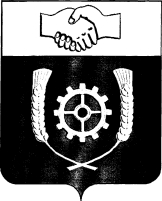 РОССИЙСКАЯ ФЕДЕРАЦИЯ        АДМИНИСТРАЦИЯ     МУНИЦИПАЛЬНОГО РАЙОНА                  КЛЯВЛ И НСКИЙ            Самарской  области         ПОСТАНОВЛЕНИЕ             17.07.2017 г.   № 273 О внесении изменений  в постановление Администрациимуниципального района Клявлинский от 11.08.2014 г. №436«Об определении  границ  прилегающих к некоторым организациям и объектам территорий, на которых не допускается розничная продажа алкогольной продукции на территории                                                                     муниципального района Клявлинский»           В соответствии с Федеральным законом от 22.11.1995 N171-ФЗ "О государственном регулировании производства и оборота этилового спирта, алкогольной и спиртосодержащей продукции и об ограничении потребления (распития) алкогольной продукции", Администрация муниципального района Клявлинский ПОСТАНОВЛЯЕТ : Внести следующие изменения в постановление Администрации муниципального района Клявлинский от 11.08.2014 г. №436 «Об определении  границ  прилегающих  к некоторым организациям и объектам территорий,  на которых не допускается розничная продажа алкогольной продукции на территории  муниципального района Клявлинский» (далее – постановление): Подпункт 2.73 пункта 2 постановления исключить;  Приложение № 72 к постановлению исключить.Настоящее постановление опубликовать в районной газете «Знамя Родины».      3. Настоящее постановление вступает в силу со дня его официального опубликования.      4. Направить данное постановление в Министерство экономического развития, инвестиций и торговли Самарской области в течении месяца со дня его принятия.      5. Контроль за исполнением настоящего постановления возложить на заместителя Главы района по экономике и финансам Буравова В.Н.Князева Г.В.Глава муниципального района Клявлинский                                     И.Н. Соловьев 